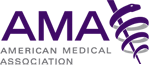 AMA INTERNATIONAL MEDICAL GRADUATES SECTIONDatePhysician NameResolution IdeaTitle of Suggested ResolutionComments